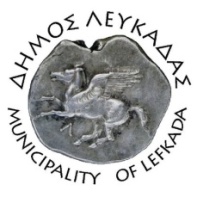 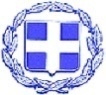 ΕΛΛΗΝΙΚΗ ΔΗΜΟΚΡΑΤΙΑ    ΔΗΜΟΣ ΛΕΥΚΑΔΑΣ  Λευκάδα, 3/3/2023ΔΕΛΤΙΟ ΤΥΠΟΥΤροποποίηση προσωρινών κυκλοφοριακών ρυθμίσεων στην είσοδο της παραλίας στην πόλη της Λευκάδας.Σε πλήρη εξέλιξη βρίσκονται οι εργασίες ανάπλασης της εισόδου της παραλίας, (Φάση Α), στην πόλη της Λευκάδας. Για τρεις ημέρες, από τη Τρίτη 7/3/2023 έως και τη Πέμπτη 9/3/2021, τροποποιούνται οι κυκλοφοριακές ρυθμίσεις,  καθώς επεκτείνεται ο χώρος του εργοταξίου μπροστά από το κατάστημα ΚΑΡΜΑ έως το ξενοδοχείο «Nirikos Hotel», με αποτέλεσμα να κλείσουν οι οδοί Γουλιέλμου Δαίρπφελδ (είσοδος κεντρικής αγοράς), και Πέτρου Φίλιππα Πανάγου (έμπροσθεν ξενοδοχείων «Nirikos Hotel» και «Hotel Lefkas»).   Η είσοδος στην οδό Άγγελου Σικελιανού, από το ύψος του Πνευματικού Κέντρου, θα επιτρέπεται μόνο στους κατοίκους της περιοχής (κάθετα της οδού).Η πρόσβαση για τους πεζούς στο παραλιακό μέτωπο, από τη γέφυρα «Πόντε» έως την ξύλινη γέφυρα θα είναι ελεύθερη.Παρακαλούμε για την τήρηση των νέων προσωρινών ρυθμίσεων και οδικών σημάνσεων, για την διατήρηση της ομαλής λειτουργίας της πόλης. 							ΑΠΟ ΤΟΝ ΔΗΜΟ ΛΕΥΚΑΔΑΣ